نظرة عامة على البرنامجوإرشادات لمقترحات التحالفات الوطنية 
صندوق تعليم المجتمع المدنيCSEF/2013-2014
 
 
 
نيسان/أبريل 2013
 
 
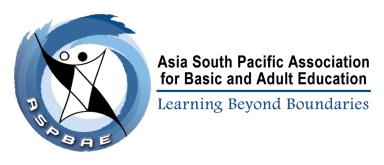 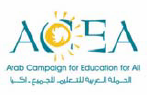 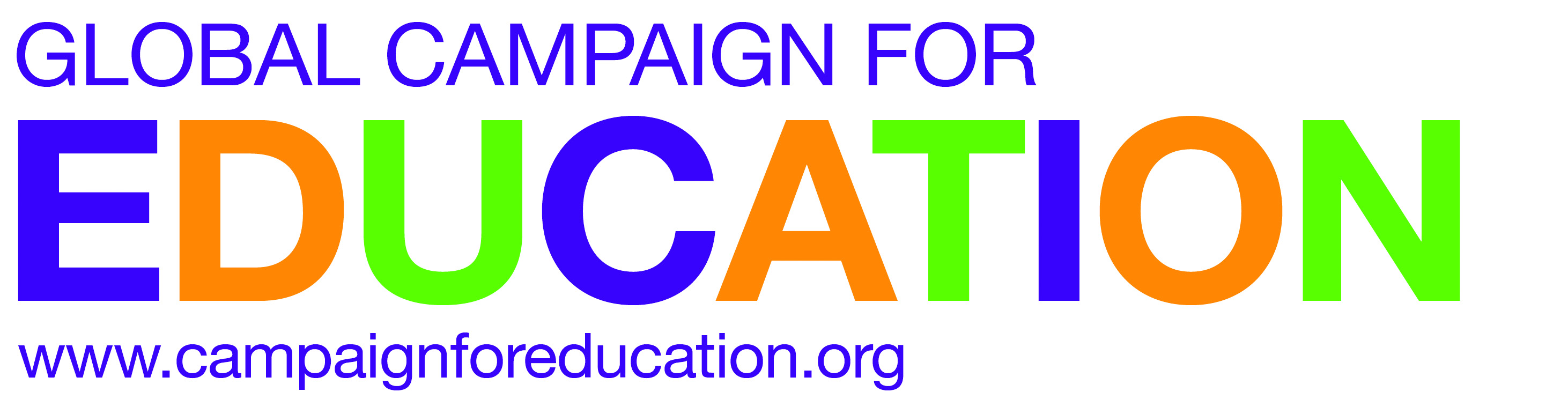 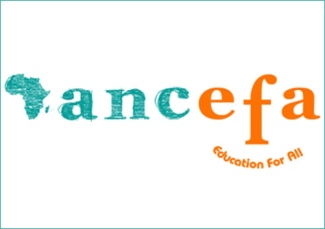 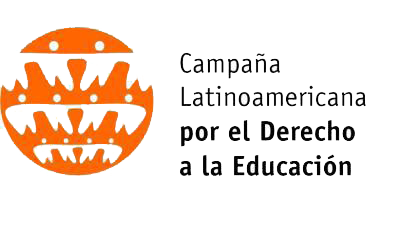 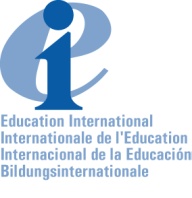 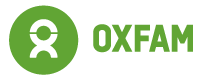 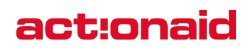 المحتويات
دعوة لتقديم مقترحات حول صندوق تعليم المجتمع المدني ما هي الحملة العالمية للتعليم؟ ومن هم الشركاء الإقليميين لصندوق تعليم المجتمع المدني؟ ما هو صندوق التعليم للمجتمع المدني؟ من الذي يحق له التقدم؟ الجدول الزمني لتقديم الطلب ما هي قيمة المبلغ التي يمكن للتحالف التقدم بطلبها؟ 
ما هي الكيفية التي تتم فيها هيكلة تقديم الطلب؟ ما هي أنواع الأنشطة التي تحظى بدعم تمويل صندوق تعليم المجتمع المدني؟ ما هي آلية تقييم قدرة الاحتياجات؟ ما هي معايير تقييم الاقتراح؟ ماذا عن البلدان التي لا تتواجد فيها تحالفات حتى الآن؟ ما هي "النتائج المتوقعة" لصندوق تعليم المجتمع المدني؟  ماذا عن الرصد والتقييم؟ دعوة لتقديم مقترحات حول صندوق تعليم المجتمع المدنيأطلقت الحملة العالمية للتعليم والشركاء الإقليميين: ANCEFA/حملة الشبكة الأفريقية للتعليم للجميع وACEA /الحملة العربية للتعليم للجميع وأوكسفام في غرب أفريقيا وASPBAE/مكتب آسيا والباسيفيكي لتعليم الكبار وEIAP/المنظمة الدولية للتعليم في آسيا والباسيفيكي وCLADE/حملة الحق في التعليم في أمريكا اللاتينية، ومنظمة أكشن-أيد -الأمريكتين دعوة لتقديم مقترحات من تحالفات تعليم المجتمع المدني لصندوق تعليم المجتمع المدني للعام 2013-2014، فعلى التحالفات المؤهلة والمهتمة تقديم طلبات إلى الأمانة الإقليميـة لصندوق تعليـم المجتمع المدنـي (ANCEFA/حملة الشبكة الأفريقية للتعليم للجميع وACEA/الحملة العربية للتعليم للجميع وASPBAE/مكتب آسيا والباسيفيكي لتعليم الكبار وCLADE/حملة الحق في التعليم في أمريكا اللاتينية) بحلول الموعد النهائي بتاريخ 20 أيار/مايو 2013.للنظر في الطلبات المقدمة من التحالفات للحصول على التمويل:
على التحالفات تلبية جميع معايير الأهلية (انظر أدناه).يجب تقديم حزمة متكاملة للمقترحات وبما يتماشى مع إرشادات ومتطلبات صندوق تعليم المجتمع المدني (انظر أدناه).أن تتوافق صيغة المقترح والميزانية مع أهداف وغايات صندوق تعليم المجتمع المدني لعام 2013-2014.قد لا تتلقى التحالفات التي تعاني من قضايا إدارية وتقارير مالية عالقة سابقة مع صندوق تعليم المجتمع المدني أية تمويلات إضافية لحين حل مثل هذه القضايا والانتهاء منها. 
يرجى قراءة هذه الإرشادات بعناية، لتلافي التأخير في مراجعة مقترحكم، يرجى التأكد من أنه مستوف للشروط المحددة حسب الإرشادات.ما هي الحملة العالمية للتعليم؟ ومن هم الشركاء الإقليميين لصندوق تعليم المجتمع المدني؟الحملة العالمية للتعليم هي حركة مجتمع المدني عالمية، تدعم وتدافع عن التعليم كحق أساسي من حقوق الإنسان، وتعمل على حشد وتعبئة الضغط الشعبي على الحكومات والمجتمع الدولي للوفاء بالتزاماتهم لتوفير التعليم الأساسي والمجاني والإلزامي والعام لجميع الناس، وخاصة للأطفال والنساء والمجتمعات المهمشة، وتؤمن الحملة بإمكانية تحقيق التعليم للجميع إذا ما قامت الحكومات بتعبئة وحشد الإرادة السياسية والموارد المتاحة. 
وتتألف الحملة العالمية للتعليم من منظمات المجتمع المدني في جميع أنحاء العالم، بما في ذلك منظمات المجتمع المدني الوطنية والإقليمية والدولية ونقابات المعلمين والنشطاء في مجال حقوق الطفل ووكالات التنفيذ، وتتضمن قائمة الشركاء الإقليميين ومديري الصناديق في صندوق تعليم المجتمع المدني ما يلي:
- الحملة العربية للتعليم للجميع ACEA
- حملة الشبكة الأفريقية للتعليم للجميع ANCEFA
- مكتب آسيا والباسيفيكي لتعليم الكبار ASPBAE
- حملة الحق في التعليم في أمريكا اللاتينية CLADE
- وأوكسفام في غرب أفريقيا
- المنظمة الدولية للتعليم في آسيا والباسيفيكي EIAP
- منظمة أكشن-أيد -الأمريكتين
 
وعلى الصعيد الوطني، تعمل تحالفات تعليم المجتمع المدني لتعزيز التقدم نحو توفير التعليم للجميع وتحقيق الأهداف التعليمية الوطنية وقضايا التعليم الهامة الأخرى من خلال زيادة الوعي الشعبي العام والتعبئة والحشد والمشاركة السياسة والمناصرة وكسب التأييد وأنشطة البحث والرقابة والرصد.ما هو صندوق التعليم للمجتمع المدني؟يسهم صندوق التعليم للمجتمع المدني في المساعدة على تفعيل دور المجتمع المدني في دفع عجلة التقدم الدولي والوطني نحو تحقيق التعليم للجميع وأهداف التعليم الوطنية أخرى، وذلك من خلال توفير التمويل على شكل منح لتحالفات التعليم في المجتمع المدني، وبناء قدرات التحالفات وتسهيل سبل التعليم عبر البلاد وعبر الأقاليم من خلال شبكات المجتمع المدني.
ومن خلال صندوق تعليم المجتمع المدني، تقوم تحالفات المجتمع المدني بتعزيز مشاركتها في التخطيط وعمليات السياسات لقطاع التعليم الوطني وبناء المزيد من التوعية العامة والمشاركة في قضايا التعليم وتحسين نوعية أبحاثها وسياساتها وكسب التأييد والضغط والعمل معا في مختلف البلدان والأقاليم للمشاركة في التعليم والتعامل مع العمليات الدولية.
وقد أسفرت أنشطة صندوق تعليم المجتمع المدني خلال العام 2011-2012عن:
- زيادة عدد تحالفات التعليم الوطنية في جميع أنحاء العالم.
- زيادة عدد وتحسين الجودة وتعزيز نفوذ تحالفات التعليم الوطنية ومشاركتها السياسية، وأنشطتها في مجال المناصرة وكسب التأييد وتعبئة المجتمعات المحلية، ورصد قطاع والأنشطة البحثية التي تركز على السياسات العامة.
- تعزيز السمات الديمقراطية وهيكليات الحكم للتحالفات الوطنية.
- تحقيق إمكانيات الحملات الشعبية العالمية للتعبير عن صوت المجتمع المدني، ومصالحه وإسهاماته في مجال توفير التعليم للجميع على الصعيدين الوطني والعالمي.
صندوق تعليم المجتمع المدني 2013-2014تلقت الحملة العالمية للتعليم التمويل من الشراكة العالمية للتعليم لتمويل نحو 50 تحالفا من تحالفات التعليم في المجتمع المدني وأربع شبكات إقليمية من خلال صندوق تعليم المجتمع المدني حتى نهاية عام 2014.
سيتم إدارة صندوق تعليم المجتمع المدني 2013-2014 من خلال الأمانة العالمية للحملة العالمية للتعليم والأمانات العامة ووكالات الإدارة المالية الإقليمية، وفي بعض المناطق قد يتم تشكيل لجنة تنسيق إقليمية مصغرة (CC) للتعامل مع القضايا الناشئة من خلال المشروع. وتتركز الأمانة العالمية للحملة العالمية للتعليم والأمانات العامة ووكالات الإدارة المالية الإقليمية على دعم التنفيذ وبناء القدرات المتصلة بمقترحات التحالفات وصرف وضمان الإدارة المالية الحصيفة لمنح التحالفات، وتتولى الأمانة العامة العالمية إدارة العلاقات مع الشراكة العالمية للتعليم وتتولى التسهيلات والإشراف على تنفيذ عمليات صندوق تعليم المجتمع المدني برمتها وتنسيق الدعم التقني للتعليم على المستوى الإقليمي وتقوم بتوفير القيادة للمبادرات السياسية العالمية.
تم تصميم صندوق تعليم المجتمع المدني 2013-2014 لتلبية الهدف العام وأربعة من أهداف البرنامج من خلال تمويل تحالفات التعليم الوطنية للقيام بأنشطة السياسات وكسب التأييد والمناصرة وتوفير الدعم التقني وبناء القدرات للتحالفات وتيسير التعاون وتقاسم الخبرات فيما بين بلدان الجنوب.
 الهدف العام لصندوق تعليم المجتمع المدني: المساهمة في تحقيق أهداف التعليم الوطنية والتعليم للجميع من خلال ضمان المشاركة الفعالة لمنظمات المجتمع المدني والمواطنين في الحوارات حول التعليم وتخطيط ومراجعة القطاع التعليمي.المشاركة السياسة:
الهدف 1: التعزيز الأفضل وتحقيق المشاركة الرسمية للمجتمع المدني في سياسة قطاع التعليم وعمليات المراجعة والعمل مع صانعي السياسات والبرلمانيين.التوعية وبناء التحالفات:
الهدف 2: تعمل تحالفات التعليم الوطنية بنشاط على تعزيز القدرات على المستوى الشعبي للوصول والمشاركة في حوارات قطاع التعليم، من خلال بناء الوعي والمعرفة والمهارات، وفتح فرص المشاركة.الأبحاث ذات الجودة العالية، والرصد والتحليل:
الهدف 3:  تسهم أبحاث وتحليلات المجتمع المدني بشكل فعال في الخطط الوطنية والسياسات الحكومية والتمويل والممارسات التي تحقق الحق في التعليم الجيد للجميع وأهداف التعليم للجميع الستة.التعليم عبر البلاد وشبكات للتغيير:
الهدف 4: يبني مشروع صندوق تعليم المجتمع المدني نوعية وتأثير إشراك المجتمع المدني في قطاع التعليم من خلال تعزيز الشراكات والتعاون بين بلدان الجنوب وتقاسم التعلم وتسهيل التأثير على عمليات السياسات العالمية.من الذي يحق له التقدم؟ للتأهل للحصول على تمويل صندوق تعليم المجتمع المدني:أن تكون التحالفات الوطنية من ضمن البلدان المؤهلة حسب الشراكة العالمية  للتعليم GPE أو أن تكون جزءا من صندوق تعليم المجتمع المدني سابقا.استكمال جميع المتطلبات (مثل التمويل والتدقيق وإعداد التقارير حول البرنامج... الخ) المتعلقة بالتمويل السابق المقدم من قبل صندوق تعليم المجتمع المدني.تسجيل التحالف في البلد المضيف، أو إثبات نية التسجيل.ويتم تقديم مقترح واحد فقط لكل بلد، ويقدم الطلب من قبل تحالف المجتمع المدني للتعليم على المستوى الوطني، للحصول على التمويل، وفي حال تعدد التحالفات والمصالح، يفضل التنسيق فيما بينها لتقديم مقترح واحد من قبل التحالف الوطني ذو القاعدة الأوسع أو من قبل مجموعة من منظمات/تحالفات المجتمع المدني (رغم تعذر مثل هذا الأمر).
قائمة البلدان المؤهلة حسب صندوق تعليم المجتمع المدني 2013-2014: 
أفريقيا: أنغولا، بنين، بوركينا فاسو، بوروندي، الكاميرون، الرأس الأخضر، ساحل العاج* جيبوتي، جمهورية الكونغو الديمقراطية، إثيوبيا، غامبيا، غانا، غينيا بيساو، كينيا، ليسوتو، ليبيريا، ملاوي، مالي، موريتانيا، موزامبيق، النيجر، نيجيريا، رواندا* السنغال، سيراليون، جنوب السودان*، تنزانيا، توغو، أوغندا، زامبيا زيمبابوي.آسيا والمحيط الهادئ: أفغانستان*، بنغلاديش، بورما*، كمبوديا، الهند، اندونيسيا، منغوليا، نيبال، باكستان، بابوا غينيا الجديدة، جزر سليمان، سريلانكا، وتيمور ليشتي وفانواتو وفيتنام.
أمريكا اللاتينية: بوليفيا، جمهورية الدومينيكان، هايتي، هندوراس، نيكاراغوا.* 
الشرق الأوسط وأوروبا وشمال أفريقيا: ألبانيا*، جورجيا*، قيرغيزستان*، مولدوفا*، الصومال، السودان، طاجيكستان*، اليمن. 
 "*" تعني أن التحالف جديد بالنسبة لصندوق تعليم المجتمع المدني.الجدول الزمني لتقديم الطلبللحصول على موافقة صندوق تعليم المجتمع المدني 2013-2014 على التمويل، على التحالفات الوطنية تقديم جميع مواد المقترح عبر البريد الإلكتروني إلى الأمانة الإقليمية بتاريخ 20 أيار/مايو / 2013، وقبل الساعة 11 ليلا بتوقيت غرينتش وسيتم رفع المقترحات التي تستوفي شروط ومعايير المشروع من قبل الأمانة الإقليمية للجنة التمويل الإقليمية للنظر فيها، وبمجرد  تلقي التحالفات مواد الاقتراح، ستقوم الأمانات الإقليمية بتقديم الدعم للتحالفات بعملية استكمال مقترحات صندوق تعليم المجتمع المدني.
الجدول الزمني
توزيع نماذج طلبات  المقترح والإرشادات  26 نيسان/أبريل 2013
الموعد النهائي لتقديم المقترح 20 أيار/مايو 2013
استكمال لجان التمويل لمراجعة مقترحات التحالفات 14 حزيران/يونيو 2013
إبلاغ التحالفات بقرارات التمويل18 حزيران/يونيو 2013
توقيع العقود وتحويل الدفعة الأولى من التمويل24 حزيران/يونيو 2013 
وسيتم تقييم المقترحات التي تستوفي معايير الأهلية من قبل لجنة التمويل الإقليمي(RFC)، بينما ستعاد المقترحات التي لا تستوفي المعايير أو التي لا تستوفي شروط التقييم للتحالفات الوطنية مع تعليقات وملاحظات تهدف إلى ضمان أن إعادة طرح المقترحات تلبي معايير التقييم وتصبح مؤهلة للحصول على تمويل صندوق تعليم المجتمع المدني، وستحدد كل قبل لجنة تمويل إقليمي جدول زمني لإعادة تقديم أية مقترحات.
ما هي قيمة المبلغ التي يمكن للتحالف التقدم بطلبها؟ستقوم الأمانة الإقليمية بإعلام كل تحالف بالسقف الممكن لتقديم المقترحات ضمن كل منطقة، بينما يتم تحديد المبلغ النهائي للمنحة المخصصة للتحالف من قبل لجنة التمويل الإقليمي (RFC)، على أسس التمويل المتاحة وتقييم لجنة التمويل الإقليمي للمقترح المقدم والبلد وبيئة عمل التحالف. و قد تنظر لجنة التمويل الإقليمي أيضا في قدرات واحتياجات التحالف وأداءه السابق لتحديد مخصصات التمويل، وفي البلدان التي لا يوجد فيها تحالف وطني للتعليم، فقد لا تتلقى التحالفات الجديدة أكثر من  50000 دولار للسنة الأولى من برمجتها.
ملاحظة حول التمويل: يجب أن تكون الميزانيات لمدة 18 شهرا من أنشطة صندوق تعليم المجتمع المدني، من 1 تموز/يوليو 2013 إلى 31 كانون الأول/ديسمبر 2014.ما هي الكيفية التي تتم فيها هيكلة تقديم الطلب؟لاستكمال جميع إجراءات تقديم المقترح، يجب أن يشمل الطلب المقدم إلى الأمانة الإقليمية جميع الوثائق التالية:ورقة غلاف المقترح (القسم 1).صيغة المقترح (القسم 2)، وتشمل:نظرة عامة حول التحالف.السياق القطري ومشاورات الأعضاء.أهداف التحالف، من خلال استخدام تمويل صندوق تعليم المجتمع المدني2013-2014. إستراتيجية التحالف والأنشطة التفصيلية. ملاحظة: يجب ربط الاستراتيجيات والأنشطة ببنود ميزانية المقترح وبوضوح.ميزانية المقترح وحواشي الميزانية (قسم 3).تقييم احتياجات وقدرة التحالف ومشاركة الخبرات (القسم 4).تمويل التحالف والخلفية (القسم 5)، يشمل هذا القسم دستور التحالف ووثيقة التسجيل.ما هي أنواع الأنشطة التي تحظى بدعم تمويل صندوق تعليم المجتمع المدني؟عند صياغة المقترحات المقدمة لصندوق تعليم المجتمع المدني، على التحالفات تحديد أهدافها وأنشطتها، مع أخذ الهدف العام والشامل لصندوق تعليم المجتمع المدني في الاعتبار: المساهمة في تحقيق أهداف التعليم الوطنية والتعليم للجميع من خلال ضمان المشاركة الفعالة لمنظمات المجتمع المدني والمواطنين في الحوارات حول التعليم وتخطيط ومراجعة القطاع التعليمي.ويجب ربط أهداف التحالف الوطني المرفوعة لصندوق تعليم المجتمع المدني وبوضوح بالقضايا ذات العلاقة بتحليل السياق القطري/في البلد المعني لكل تحالف والتركيز على تحقيق تغييرات محددة في السياسات والممارسات في مجال التعليم. فعلى سبيل المثال، قد يرغب التحالف في العمل نحو تحقيق الأهداف التي تتعلق بسن أو تغيير التشريعات وزيادة مخصصات الميزانية كاستجابة للتعامل مع الثغرات، وتعزيز تقديم الخدمات أو تحسين المساءلة والشفافية في الإدارة الوطنية لقطاع التعليم. كما يجب أن تعكس أهداف وأنشطة صندوق تعليم المجتمع المدني أيضا القيم التنظيمية الخاصة للتحالف وأهدافه، والأمثلة على ما قد تتضمنه خطة التحالف متوفرة في الصفحة/ 8 ضمن قالب مقترح التحالف الوطني.
ويجب أن تتضمن المقترحات المرفوعة لصندوق تعليم المجتمع المدني شرحا مفصلا حول الكيفية التي ستسهم فيها الأنشطة المخططة في تحقيق تغييرات في السياسات والممارسات التي تم وصفها في أهداف التحالف. 
وفيما يلي بعض الأمثلة على أنواع الأنشطة التي يمكن تمويلها من خلال صندوق تعليم المجتمع المدني. أهداف برنامج صندوق تعليم المجتمع المدني (انظر الصفحة/5) تتعلق بالطرق المختلفة التي نأمل من خلالها معا لتحقيق أهداف التعليم الوطنية والتعليم للجميع، ويرتبط كل نشاط من الأنشطة أدناه بواحد أو أكثر من هذه الأهداف. وعلى التحالفات شرح كيفية ربط أهداف سياساتها وأنشطتها بالأهداف العامة لبرنامج صندوق تعليم المجتمع المدني عند وضع خططها.
أمثلة على أنشطة صندوق تعليم المجتمع المدني:
 
ما هي بعض أنشطة المشاركة في السياسة؟المشاركة في لجان دائمة تتعلق بتوفير السياسات وإرشادات التنفيذ لصناع القرار الرئيسيين في التعليم (على سبيل المثال: مجموعات التعليم المحلية، ومجموعات العمل التقنية، واجتماعات لجان التنسيق أو هياكل التخطيط ومراجعة قطاع التعليم متعددة الشركاء).المشاركة في عملية المراجعة التي تقوم بها اللجان الفرعية للإجراءات الرئيسية (كالقوانين والتعديلات) والسياسات التي تؤثر على التعليم (على سبيل المثال قوانين التعليم الوطنية وسياسة المعلم، وسياسة اللغة) أو في وضع أو مراجعة المبادرات أو البرامج الخاصة التي تؤثر على التعليم والسياسة التعليمية.المشاركة في لجان التخطيط السنوي والتمارين (على سبيل المثال التطوير والحوارات ومراجعة الأداء السنوي والخطط السنوية والميزانيات).الانخراط بالعمل مع البرلمانيين والمجموعات البرلمانية ذات الصلة، بما في ذلك المشاركة في جلسات الاستماع البرلمانية، وتوفير المعلومات ذات الصلة للبرلمانيين، ودعم أو تنسيق الفعاليات البرلمانية.الانخراط من حيث العمل والتنسيق مع صناع القرار (الوزراء والبرلمانيين والمسؤولين الحوميين وممثلي الجهات المانحة) خارج العمليات الرسمية بما في ذلك لقاءات الضغط ونشاطات كسب التأييد والمناصرة.ما هي أنشطة وفعاليات التوعية والتعبئة العامة وبناء التحالف؟حملات التوعية العامة، بما في ذلك الاستخدام الهادف لوسائل الإعلام (المطبوعات، الإذاعة، الرسائل النصية رسالة والتلفزيون).الاجتماعات العامة لغايات تقديم شرح (أو رصد ردود الفعل) حول خطط التعليم العام وقضايا محددة على الصعيدين الوطني والإقليمي (على سبيل المثال تخصيص ميزانية/موارد التعليم والنفقات والإنصاف ومخرجات التعلم). وقد تتضمن الأنشطة أيضا المنتديات الحوارية على الإنترنت، وحملات الرسائل النصية، الخ.اللقاءات المجتمعية وغيرها من الأنشطة التي تؤدي إلى زيادة في مشاركة المواطنين في التعليم على المستويات الإقليمية (المدرسة والمجتمع المحلي والمقاطعة / المنطقة).وضع المقترحات من حيث مواقف والبيانات بناءاً على وجهات نظر المواطنين وآراءهم.التدريب ودورات التعبئة لأعضاء التحالف (أو جمهور أوسع) حول قضايا الحملة والأنشطة.أنشطة للإنشاء أو تعزيز هياكل التحالف الإقليمية / شبكات التعليم للجميع، وزيادة مشاركة الفئات المهمشة والنساء والشباب في التحالف الوطني، والانخراط في التعاون مع الجماعات والحركات الاجتماعية الأخرى، والوصول إلى دوائر جديدة / أصحاب المصلحة المؤثرين (كالجامعات، والمفكرين والأشخاص المؤثرين في السياسات).القيام بالإجراءات/ الأنشطة لزيادة الطابع التمثيلي لمجلس التحالف وكوادره، وتغيير الهياكل الحكم/الإدارة في التحالف لتعزيز الطابع الديمقراطي التمثيلي للتحالف، ووضع خطط إستراتيجية للتحالف وصياغة ورقة موقف من خلال المشاورات بين الأعضاء واجتماعات الجمعية العامة، وزيادة استخدام الأساليب الشمولية وإعطاء صوت للفئات المهمشة.ما هي الأنشطة البحثية والرقابية والتحليلية ذات الجودة العالية؟الشفافية والمساءلة وتمارين الأداء/ وتقديم الخدمة وجمع الشواهد:الإنفاق العام ورصد وتتبع تخصيص الموارد. التدقيق على المدرسة، والرقابة والرصد من خلال المجتمع وأنشطة المقاطعة/الإقليم بالتعاون مع المدرسة، وخطط ومسؤوليات الحكومة و المقاطعة/الإقليم. مراقبة تخصيص واستخدام الدعم المقدم من المانحين في مجال التعليم.
مراجعة قائم على الحقوق لقطاع التعليم:استعراض وتتبع خطط التعليم والسياسات والأطر التشريعية (وأثرها على الفئات الفقيرة والمهمشة).تحليل قوانين وأطر سياسات قطاع التعليم ، بما في ذلك علاقتها بمختلف الفئات الاجتماعية.البحوث الهادفة وورقة الموقف:البحوث الهادفة المتعلقة بالقضايا الرئيسية للتعليم للجميع (كالميزانية والتمويل والإنفاق، والحكم/الإدارة، والشفافية، والمساءلة الاجتماعية، وحماية الحقوق) والتحديات الجديدة أو الناشئة.ورقة موقف (مراجعة خطط التعليم، مع توصيات وأولويات التحالف).ملخصات السياسة / المناصرة وكسب التأييد تستهدف صناع القرار بشأن القضايا الرئيسية.ما هي الأنشطة التعليمية عبر البلاد وشبكات التغيير:
- المشاركة في الأنشطة التسهيلية العالمية والإقليمية لبناء القدرات والرصد والتقييم والتعلم.استخدام منابر وأدوات صندوق تعليم المجتمع المدني للوصول ومشاركة المعلومات والخبرات والمطبوعات، والدخول في مناقشات مواضيعية بشأن التعليم.المشاركة في الزيارات التعليمة، والتبادل فيما بين بلدان الجنوب والتدريب الميداني على العمل Job Shadowing.- المشاركة في عمليات التعليم للجميع لما بعد-2015 - عمليات المجتمع المدني على المستويين القطري والإقليمي والمشاركة في المبادرات العالمية مثل "التعليم أولا".
- المشاركة في فعاليات المناصرة العالمية والإقليمية، وأنشطة التعلم وتبادل بين الأقران.
- العمل مع الشركاء للتأثير والمناصرة لصالح المجتمع المدني في الهياكل الإقليمية والعالمية، بما في ذلك من خلال منابر المجتمع المدني للشراكة العالمية للتعليم.وبمقدور التحالفات القيام بجميع هذه الأنواع من الأنشطة، واعتمادا على سياقها، وعلى أي حال فقد لا تتمكن بعضها من القيام بذلك بصورة فعالة، وعلى كل تحالف تحديد إستراتيجية تحقيق أهدافه، وبالتالي الأنشطة التي سيقوم بها، بناء على تقييم ما يلي:ما يريدون تحقيقه.ما هي الموارد المتوفرة لديهم (بما في ذلك خبرة أعضاء التحالف، والوصول إلى صناع القرار، والوجود في المجتمعات الشعبية، الخ).السياق السياسي والاجتماعي.كل هذه تساعد على تحديد الاستراتيجيات والأنشطة الأكثر فعالية في إحداث التغيير. ما هي آلية تقييم قدرة الاحتياجات؟سيطلب من التحالفات الوطنية استكمال تقييم قدرة الاحتياجات، يتضمن الخطوط العريضة للفجوات في القدرات التي يرغبون بمعالجتها لإحراز تقدم نحو تحقيق أهدافهم، وتحديد المناطق التي يرغبون فيها بدعم بناء القدرات الإقليمية وإبراز المجالات التي يمتلك فيها التحالف القدرة والخبرة والتجربة التي يرغبون بمشاركتها مع التحالفات الأخرى. 
يتضمن تقييم قدرة الاحتياجات المجالات التالية:
 
- تقييم الفجوات في القدرات والاحتياجات فيما يتعلق بأهداف التحالف، بما في ذلك:عضوية وتمثيل التحالف: وتتضمن مصالح التحالف في النمو وتنويع العضوية، وتعزيز إدماج الفئات المهمشة تاريخيا، وتحسين المشاركة الديمقراطية والتمثيل أو توسيع النفوذ والأنشطة إلى المستويات الإقليمية.القدرات المتصلة بالأهداف الرئيسية: و تشمل تعزيز القدرة على الانخراط في المشاركة السياسية الفعالة، وتحسين التوعية العامة والتعبئة واستراتيجيات المشاركة والأنشطة وتعزيز رصد التحالف والبحوث ومنتجات التأييد والمناصرة والعمل.القدرات الإدارية: وتشمل التخطيط الاستراتيجي، والإدارة المالية، والتنفيذ والتخطيط والاستدامة، وجمع الأموال.- الأساليب المقترحة لبناء القدرات: يشمل دعم بناء القدرات من خلال التدريب وجها لوجه، الدعم عن بعد النائية أو التوجيه الإقليمي، وتطوير شبكات التعلم عن طريق الأقران، الخ. 
- تبادل المعرفة الخبرات من قبل التحالف: سيطلب من التحالفات مناقشة المجالات التي يمتلكون فيها قدرات وخبرات وتجارب أو الأدوات وقابلية مشاركتها مع التحالفات الأخرى.ما هي معايير تقييم الاقتراح؟ستقوم لجنة التمويل الإقليمي بتقييم مقترحات التحالف الوطني باستخدام المجالات الثلاثة المذكورة أدناه. وستستند قرارات تخصيص على توفر التمويل وتقييم لجنة التمويل الإقليمي للمقترح الاقتراح المقدم والبلد وسياق التحالف. و قد تنظر لجنة التمويل الإقليمي أيضا في احتياجات القدرات بالنسبة للتحالف والأداء في الماضي لتحديد مخصصات التمويل.
معايير تقييم المقترح المقدم لصندوق تعليم المجتمع المدني:
مهمة وأهداف صندوق تعليم المجتمع المدني: 
- يوضح المقترح الدعم المقدم من المجتمع المدني وعلى نطاق واسع، وعند الاقتضاء، ضرورة أن يشمل خططا لتوسيع دائرة التحالف.
- أن يوضح المقترح التزام التحالف بتعزيز الحق في التعليم.
- التزام المقترح وبوضوح بأهداف صندوق تعليم المجتمع المدني والأهداف والأولويات التعليمية الوطنية والإقليمية. 
تصميم البرنامج والإطار المنطقي
- استكمال جميع أجزاء المقترح بالكامل.- أن يشمل المقترح على تصميم برنامج قوي ذا صلة واضحة بين الأهداف والأنشطة والنتائج المتوقعة.
الميزانية وحواشي الميزانية: 
- أن تتوافق الميزانية مع صياغة المقترح اقتراح (الأهداف والأنشطة والنتائج).
- تحدد حواشي الميزانية وبوضوح تفاصيل كل نشاط (على سبيل المثال عدد من المشاركين، وتكاليف الإقامة، وتكاليف المكان، وتكاليف المواد وغيرها.
- تبين الميزانية توازن معقول بين التكاليف العامة (مثل المساحات المكتبية واللوازم والإدارة والصيانة، والخدمات اللوجستية)، واحتياجاتها من الموظفين وتكاليف النشاط.
- أن تكون تكاليف الميزانية معقولة، على أساس التكاليف في ذلك البلد والميزانيات والتكاليف المقدمة من قبل التحالف.
- أن تحدد الميزانية وحواشي الميزانية بوضوح الموظفين من أعضاء التحالف وراتبهم ومسؤولياتهم.- أن تحدد الميزانية وحواشي الميزانية بوضوح الجزء المناسب من الرواتب، والجزء المخصص للاشتراك بالضمان الاجتماعي، والإيجار والمرافق التي سيتحملها صندوق تعليم المجتمع المدني (على سبيل المثال بالنسبة للموظفين بدوام جزئي وبوقت مشترك مع ممول مختلف، أو الإيجار/ المرافق التي يتحملها  جزئياً ممول مختلف). ماذا عن البلدان التي لا تتواجد فيها تحالفات حتى الآن؟في البلدان التي لا تتواجد فيها التحالفات التعليمية، ستقوم لجنة التمويل الإقليمي بالنظر في المقترحات المقدمة من قبل تشكيلات المجتمع المدني لكسب التأييد والمناصرة التي تقدم خطة ذات مصداقية لإقامة تحالف تعليمي وطني. وقد تقوم الأمانات الإقليمية بالتحاور مع تشكيلات المجتمع المدني لكسب التأييد والمناصرة ونقابات المعلمين في هذه البلدان بغية الاتفاق على مقترح التمويل وخطة لإنشاء تحالف وطني للتعليم في ذلك البلد. كما قد تنظر لجان التمويل الإقليمي أيضا في طلبات التوسعة من قبل البلدان التي لا تتواجد فيها التحالفات التعليمية، في حال وجود منظمات قوية أعضاء/ شركاء من دوائر الحملة العالمية للتعليم، أو الفرص المتاحة لتعزيز المنظمات الراغبة في أن تصبح من أعضاء الحملة العالمية للتعليم.ما هي "النتائج المتوقعة" لصندوق تعليم المجتمع المدني؟  ماذا عن الرصد والتقييم؟سيتم قياس التقدم بالنسبة لصندوق تعليم المجتمع المدني من خلال إطار الرصد والتقييم والتعلم (MEL) والذي يجري تطويره خلال الأشهر المقبلة، وسيشمل هذا الإطار الهدف العام للبرنامج وغاياته والنتائج المتوقعة، التي نسعى وبشكل جماعي لتحقيقها، وربطها بالأهداف والأنشطة على المستوى الوطني. وسيمكننا هذا الإطار من إعداد التقارير حول التغيير، وما يجب القيام به لتحقيق هذا التغيير، وستتولى الحملة العالمية للتعليم المسؤولية المطلقة لتقديم التقارير إلى الجهات الممولة، ولكن القدرة على تحقيق أهداف البرنامج ستستمد من جهود جميع الأطراف المعنية في وضع وتنفيذ الخطط النوعية والأنشطة التي تؤدي إلى تغييرات في السياسات والممارسات - تماشيا مع أهداف التي يحددها كل شريك. وستساعدنا المقترحات القوية ذات الأهداف والاستراتيجيات الواضحة المقدمة من التحالفات على تحديد السياسات والممارسات التي يحاول كل تحالف التأثير فيها، وبالتالي ضمان قدرتنا على الوفاء بالمتطلبات التقريرية للشراكة العالمية للتعليم وفيما إذا كنا نحقق تغييرا معينا على المستوى الوطني.